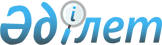 О внесении изменений и дополнений в постановление Правительства Республики Казахстан от 31 декабря 2013 года № 1547 "О Плане законопроектных работ Правительства Республики Казахстан на 2014 год"Постановление Правительства Республики Казахстан от 17 октября 2014 года № 1109

      Правительство Республики Казахстан ПОСТАНОВЛЯЕТ:



      1. Внести в постановление Правительства Республики Казахстан от 31 декабря 2013 года № 1547 «О Плане законопроектных работ Правительства Республики Казахстан на 2014 год» следующие изменения и дополнения:



      в Плане законопроектных работ Правительства Республики Казахстан на 2014 год, утвержденном указанным постановлением:



      строки, порядковые номера 12, 27, 28, исключить;



      в строках, порядковые номера 32, 33, аббревиатуру «МИНТ» заменить аббревиатурой «МЭ»;



      дополнить строками, порядковые номера 33-1, 33-2, следующего содержания:«                                                                   »;

      в строках, порядковые номера 35, 35-1, 35-2, 36, аббревиатуры «МЭБП», «МОСВР», «МТСЗН», «МРР» заменить аббревиатурами «МНЭ», «МЭ», «МЗСР»;



      строку, порядковый номер 36, изложить в следующей редакции:«                                                                   »;

      в строке, порядковый номер 37, аббревиатуру «МТСЗН» заменить аббревиатурой «МЗСР»;



      дополнить строками, порядковые номера 37-1, 37-2, следующего содержания:«                                                                   »;

      в строке, порядковый номер 38, аббревиатуру «МРР» заменить аббревиатурой «МНЭ»;



      дополнить строками, порядковые номера 38-1, 38-2, следующего содержания:«                                                                   »;

      в строке, порядковый номер 40, аббревиатуру «МТСЗН» заменить аббревиатурой «МЗСР»;



      строки, порядковые номера 40, 41, 42, изложить в следующей редакции:«                                                                   »;

      дополнить строкой, порядковый номер 42-1, следующего содержания:«                                                                   »;

      строку, порядковый номер 43, изложить в следующей редакции:«                                                                   »;

      дополнить строками, порядковые номера 45-1, 45-2, следующего содержания:«                                                                   »;

      примечание: расшифровку аббревиатур изложить в следующей редакции:

      «Примечание: расшифровка аббревиатур:

      МЮ – Министерство юстиции Республики Казахстан;

      МКС – Министерство культуры и спорта Республики Казахстан;

      МВД – Министерство внутренних дел Республики Казахстан;

      МЭ – Министерство энергетики Республики Казахстан;

      МИР – Министерство по инвестициям и развитию Республики Казахстан;

      МЗСР – Министерство здравоохранения и социального развития Республики Казахстан;

      МО – Министерство обороны Республики Казахстан;

      МФ – Министерство финансов Республики Казахстан;

      МНЭ – Министерство национальной экономики Республики Казахстан;

      МСХ – Министерство сельского хозяйства Республики Казахстан;

      ВС – Верховный Суд Республики Казахстан;

      МОН – Министерство образования и науки Республики Казахстан;

      МИД – Министерство иностранных дел Республики Казахстан;».



      2. Настоящее постановление вводится в действие со дня его подписания.      Премьер-Министр

      Республики Казахстан                       К. Масимов
					© 2012. РГП на ПХВ «Институт законодательства и правовой информации Республики Казахстан» Министерства юстиции Республики Казахстан
				33-1О лотереях и лотерейной деятельностиМКСИюньИюльОктябрьҚұранбек С.А.33-2О внесении изменений и дополнений в некоторые законодательные акты Республики Казахстан по вопросам лотерей и лотерейной деятельностиМКСИюньИюльОктябрьҚұранбек С.А.36О внесении изменений и дополнений в некоторые законодательные акты Республики Казахстан по вопросам мобилизационной подготовки и мобилизацииМНЭИюньАвгустНоябрьВагапов Д.В.37-1О Национальной гвардии Республики КазахстанМВДАвгустСентябрьНоябрьЖакупов Р.Т.37-2О внесении изменений в некоторые законодательные акты Республики Казахстан по вопросам деятельности Национальной гвардии Республики КазахстанМВДАвгустСентябрьНоябрьЖакупов Р.Т.38-1О драгоценных металлах и драгоценных камняхМИРАпрельИюньДекабрьРау А.П.38-2О внесении изменений и дополнений в некоторые законодательные акты Республики Казахстан по вопросам драгоценных металлов и драгоценных камнейМИРАпрельИюньДекабрьРау А.П.40О внесении изменений и дополнений в некоторые законодательные акты Республики Казахстан по вопросам миграции и занятости населенияМЗСРСентябрьОктябрьДекабрьАргандыков Д.Р.41О внесении изменений и дополнений в некоторые законодательные акты Республики Казахстан по вопросам обороны и воинской службыМОСентябрьОктябрьДекабрьМухтаров Т.С.42О внесении изменений и дополнений в некоторые законодательные акты Республики Казахстан по вопросам аудиторской деятельностиМФСентябрьОктябрьДекабрьБекетаев Р.Б.42-1О внесении изменений и дополнений в некоторые законодательные акты Республики Казахстан в связи со вступлением во Всемирную торговую организациюМНЭСентябрьНоябрьДекабрьАйтжанова Ж.С.43О внесении изменений и дополнений в некоторые законодательные акты Республики Казахстан по экологическим вопросамМЭОктябрьНоябрьДекабрьАхсамбиев Т.А.45-1Об обязательном страховании жилища физических лиц собственников недвижимостиМНЭОктябрьНоябрьДекабрьКусаинов М.А.45-2О внесении изменений и дополнений в некоторые законодательные акты Республики Казахстан по вопросам внедрения системы страхования от чрезвычайных ситуаций природного и техногенного характераМНЭОктябрьНоябрьДекабрьКусаинов М.А.